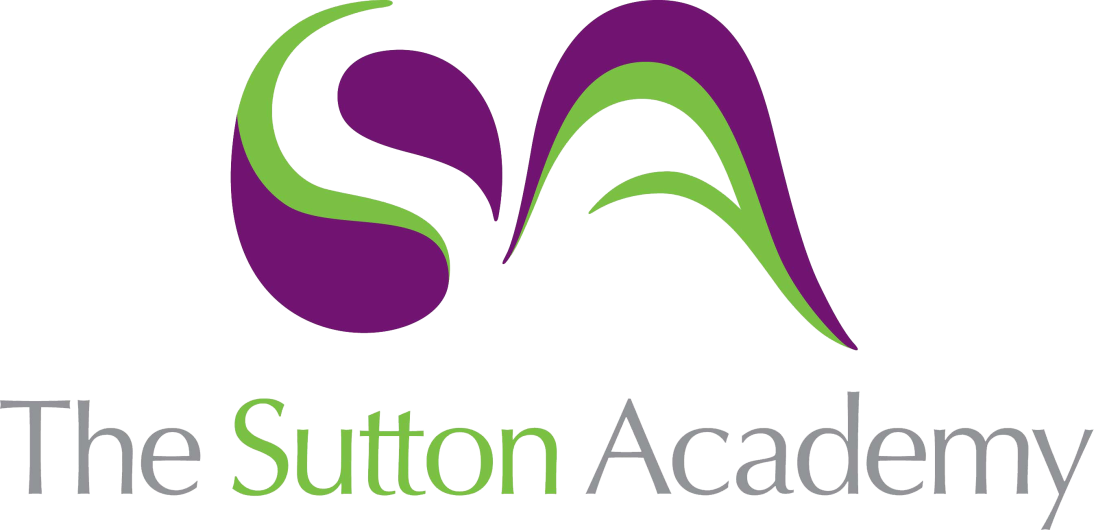 Knowledge Rich Curriculum Plan Science – PhysicsYear 13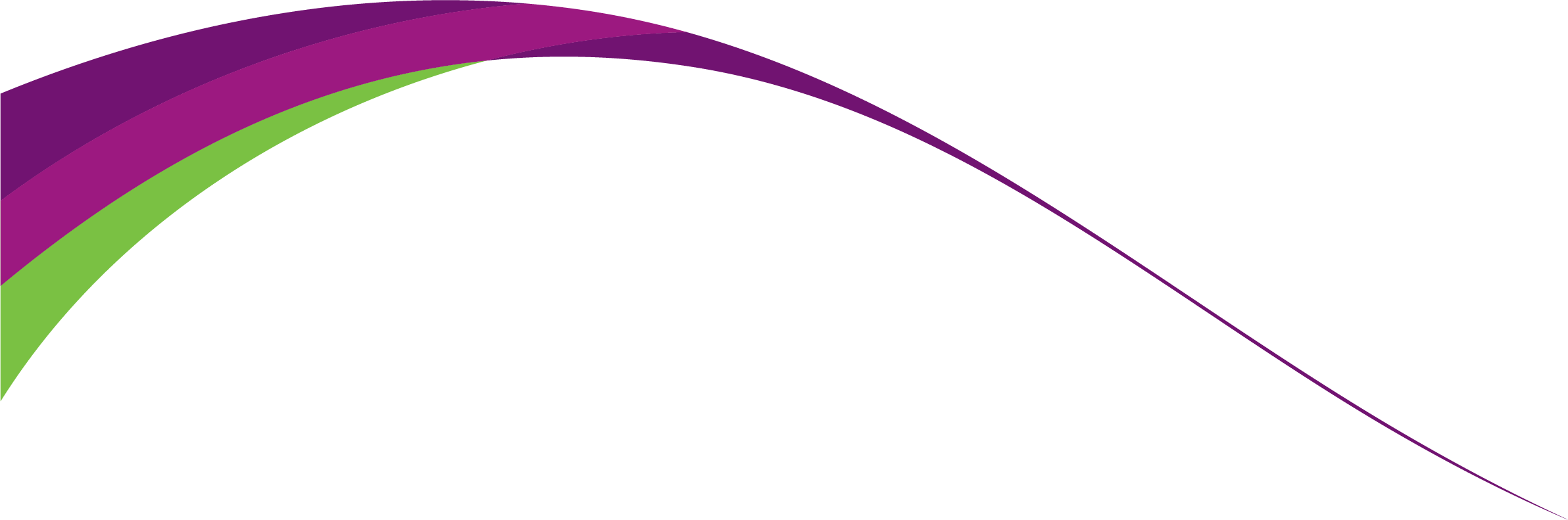 ScienceYear 13 Physics Unit: Further Mechanics ReviewLesson/Learning Sequence Intended Knowledge:Students will know that…Tiered Vocabulary Prior Knowledge:In order to know this students, need to already know that…Lesson: Circular MotionStudents will know that motion in a circular path at constant speed implies there is acceleration and requires a centripetal forceStudents will know how to use equations involving angular speed, centripetal acceleration and centripetal forceStudents will know that radians are used to measure the angleCentripetal force: force acting towards the centre of circular motionStudents need to already know that centripetal force is the force acting towards the centre of the circle during circular motionLesson: Simple Harmonic MotionStudents will know that for simple harmonic motion to take place:- acceleration is directly proportional to displacement, but in the opposite direction- the restoring force is directly proportional to the displacementStudents will know that the restoring force is the force pulling or pushing the object back towards the midpointStudents will know how to complete calculations involving acceleration, displacement, angular speed, maximum speed and maximum accelerationStudents will know how to represent variations with displacement, velocity and acceleration with timeStudents will know how to explain how the v-t graph is derived from the x-t graph, and how the a-t graph is derived from the v-t graphStudents will know that frequency and period don't depend on amplitudeStudents need to already know that the gradient of a displacement time graph calculates the velocityStudents need to already know that the gradient on a velocity time graph calculates the accelerationLesson: Simple Harmonic SystemsStudents will know that mass on a spring and a pendulum are examples of simple harmonic systemsStudents will know that the time period for oscillations in a mass on a spring is dependent on mass and spring constantStudents will know that the time period for oscillations in a pendulum is dependent on length of the pendulum and gravityStudents will know that gravitational potential energy and kinetic energy (in a pendulum system) will interchangeStudents will know how to describe the energy changes in a pendulum swingStudents will know that elastic potential energy and kinetic energy (in a mass on a spring system) will interchangeStudents will know how to describe the energy changes in a mass on a springStudents will know how to complete calculations involving time period, mass and spring constantStudents will know how to complete calculations involving time period, length and gravitational field strengthStudents need to already know that for simple harmonic motion to take place:- acceleration is directly proportional to displacement, but in the opposite direction- the restoring force is directly proportional to the displacementLesson: Required Practical 7Students will know how to investigate simple harmonic motion using a mass-spring system and a simple pendulumStudents need to already know that mass on a spring and a pendulum are examples of simple harmonic systemsStudents need to already know that the time period for oscillations in a mass on a spring is dependent on mass and spring constantStudents need to already know that the time period for oscillations in a pendulum is dependent on length of the pendulum and gravityStudents need to already know that gravitational potential energy and kinetic energy (in a pendulum system) will interchangeStudents need to already know how to describe the energy changes in a pendulum swingStudents need to already know that elastic potential energy and kinetic energy (in a mass on a spring system) will interchangeStudents need to already know how to describe the energy changes in a mass on a springStudents need to already know how to complete calculations involving time period, mass and spring constantStudents need to already know how to complete calculations involving time period, length and gravitational field strengthLesson: Forced Vibrations and ResonanceStudents will know that resonant frequency is the frequency a system would freely oscillate atStudents will know that a forced vibration is where a system is forced to vibrate by an external forceStudents will know that the frequency of the force above is called the driving frequencyStudents will know that if the driving frequency is less than the resonant frequency then the two are in phase, and the oscillator will just follow the motion of the driverStudents will know that if the driving frequency is greater than the resonant frequency, the oscillator won't be able to keep up and they'd be out of phaseStudents will know that resonance occurs when the driving frequency is equal to the resonant frequencyStudents will know that when energy is lost to the surroundings it is called dampingStudents will know that light damping reduces the amplitude of the oscillation gradually over time, whilst heavy damping reduces the amplitude quickerStudents will know that critical damping reduces the amplitude in the shortest time possibleStudents will know that overdamping causes the system to return to equilibrium slower than a critically damped systemStudents will know how to explain the effects of damping on resonanceDamping: the loss of energy to the surroundings in a simple harmonic motion systemStudents need to already know that due to resistive forces there are no circumstances where energy can be transferred with perfect efficiency